О преимуществах получения государственных и муниципальных услуг в электронной форме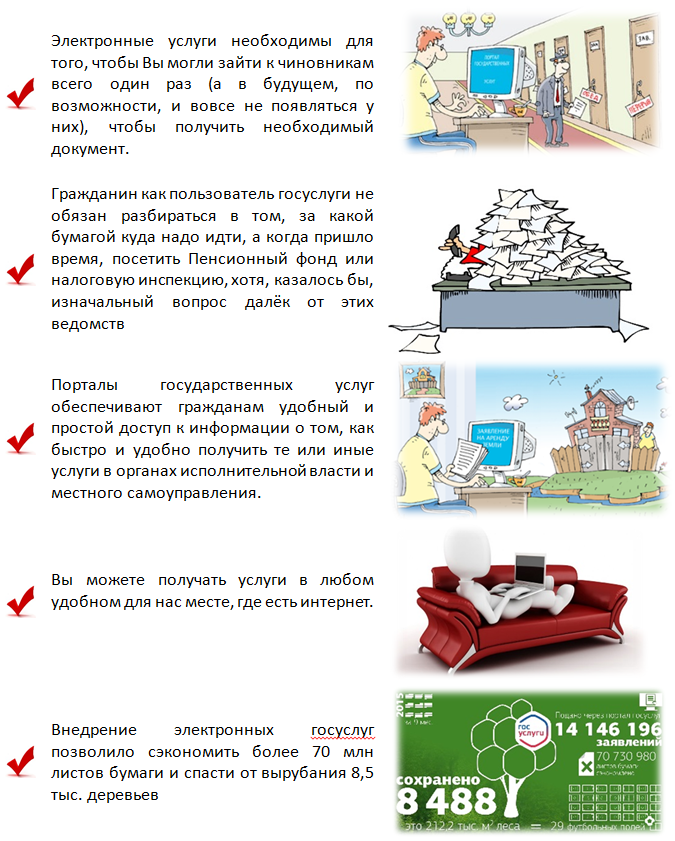 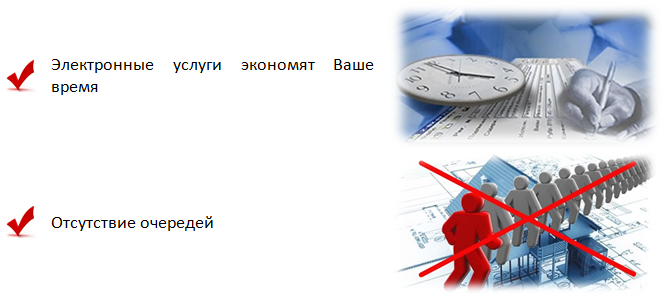 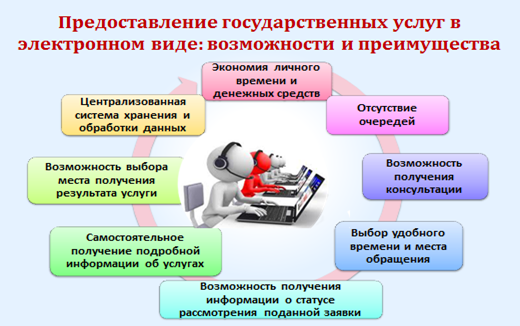 